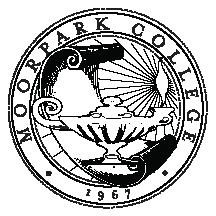 AGENDAProfessional Development CommitteeWednesday, October 21, 2015, 2:30PM-4:00PM in A138Charter: The Professional Development Committee makes recommendations on the direction of professional development activities for full-time and part-time faculty and staff, including:Plan, implement, and assess Fall and Spring faculty Professional Development (FLEX) Program activitiesPlan, implement, and assess classified staff professional development opportunitiesCoordinate, promote, and assess college-wide professional development activitiesEvaluate applications and award professional development funds to full-time faculty; funds to be considered are limited to those monies identified in the AFT Collective Bargaining AgreementEvaluate applications and award other funds provided to the professional development committeeMEMBERSHIP/ATTENDANCEMEMBERAttendanceMEMBERAttendanceCo-Chair DeanAmanuel GebruCo-Chair FacultyNenagh BrownCo-Chair ClassifiedApril DoudDeanJennifer KalfsbeekLanguages and Learning ResourcesJudith RamosBeth Gillis-SmithPerforming Arts and Student LifeGiselle RamirezSteve DoyleAlt: Beth MegillMathematicsand Physical SciencesBrendan PurdyAthletics, Arts, and Institutional EffectivenessTracie KephartSvetlana KasalovicAlt: Joanna MillerBehavioral and Social  SciencesPatty ColmanRay ZhangBusiness, Science, and Child DevelopmentMary MillsVince CrisostomoEnrollment Services, Health and Life SciencesArgie CliffordRachel MessingerClassifiedGilbert DownsElizabeth SalasAlt: Yolanda NavarroInstructional TechnologyTracie BosketAFT RepTo be announcedStudent RepJulie GonzalezGUESTSAGENDA ITEMACTIONCALL TO ORDER AND READING OF MINUTES1.     Call to order2.     Public comments3.     Approval of minutes              09/16/15 (attachment)  PROFESSIONAL DEVELOPMENT EXERCISE1. Mindfulness Training (Allison Barton)PREVIOUS BUSINESS1.   Planning for Spring PD Days2.   Faculty Handbook update: Teaching Tips       (attachment)3.   PD survey NEW BUSINESS1.   Report from PD visit to College of the Canyons      (attachment)2.   Classified PD funding1. 2. No money coming from the State for Classified PD.    Classified staff are included in FLEX but now needs to be       in contracts to ensure recognition.REPORTSProfessional Development Assessments1.     January PD program 2.     Emergency Preparedness presentation3.     Fall PD Week Reports pending.Faculty Travel Funding Workgroup1.     FT funds expended and remaining2.     PT funds expended and remainingReport: 1. FT: $4,800 expended in September 2. PT: $0 remainingClassified WorkgroupReport:     District orientation and training plan proposed to DAC.     MC employee orientation and creation of classified          handbook proposed to pres, to start Jan 2016.     Survey to be sent out to CS to narrow dates for office/        service closure to allow for group CS PD activities.Technology WorkgroupReport:     New title of series: “Steal an Idea”     Coordinator: IT - Tracie Bosket     Nov12 (2:30?): Texting/Remind for classroom useKudosReport:     No kudos recommendations received.ANNOUNCEMENTS1.     October 29 & 30:Equity data training sessions for each division facilitated by Drs. Frank Harris and Luke Wood of San Deigo State UniversityNEXT MEETINGS10/21/1511/18/1501/20/1602/17/1603/16/1604/20/16Adjournment